重要文件！    國際獅子會2024-2025會長暨會職員-通訊報表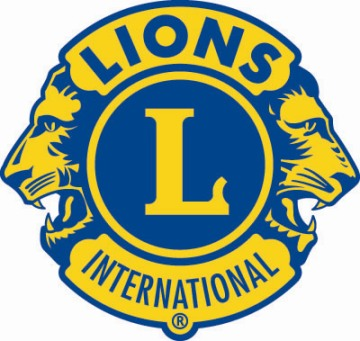 《請各會務必於2024年4月20日前以電子Word檔-填資料報送A-2區總監辦事處》2024-2025會的通訊地址:                                                Fax傳真：                               電話:                                    E-Mail(必要)電子信箱：                                                              上述會址，是否為永久會址。         例會地點：             例會地址：                                        ※會員編號-如不清楚會或已經報出但年度內又要變更(本資料表之內容)請隨即  連絡A-2區總監辦事處-英文秘書蔡岱立辦理附註：務請填報E-MAIL電子信箱及手機，以利連絡(請不遲於4月20日前以電子      Word檔呈送A-2區)會長請附上2吋彩色照片(可用電子檔或郵寄)以利A-2區      網站建置，名片及印製通訊名錄使用。※請填報完後e-mail至 Lci300a2@so-net.net.tw或Lci300a2@ms22.hinet.net，  郵件請寄至105台北市光復北路68號10樓，國際獅子會300A-2區總監辦事處  查收!填報獅子會     台北市            獅子會 本會月例會召開時間星期一星期二星期三星期四星期五星期六星期日每  週第一週第二週第三週第四週不定期時 間會長President姓名(中、英文)：會員編號：住宅電話 會長President姓名(中、英文)：會員編號：公司電話 通訊處(含郵遞區號)出生年月日:手機通訊處(含郵遞區號)出生年月日:e-mail (必要):  e-mail (必要):  e-mail (必要):  第一副會長First Club Vice President姓名(中、英文)： 會員編號：住宅電話 第一副會長First Club Vice President姓名(中、英文)： 會員編號：公司電話 通訊處(含郵遞區號)                 出生年月日:手機 通訊處(含郵遞區號)                 出生年月日:傳 真e-mail (必要): e-mail (必要): e-mail (必要): 第二副會長Second Club Vice President姓名(中、英文)： 會員編號：住宅電話 第二副會長Second Club Vice President姓名(中、英文)： 會員編號：公司電話 通訊處(含郵遞區號)  出生年月日:手機 通訊處(含郵遞區號)  出生年月日:傳 真 e-mail(必要): e-mail(必要): e-mail(必要): 秘書 Secretary姓名(中、英文)： 會員編號：住宅電話：秘書 Secretary姓名(中、英文)： 會員編號：公司電話: 通訊處(含郵遞區號) 出生年月日:傳 真：通訊處(含郵遞區號) 出生年月日:手機 e-mail (必要):e-mail (必要):e-mail (必要):財務 Treasurer姓名(中、英文)： 會員編號：住宅電話： 財務 Treasurer姓名(中、英文)： 會員編號：公司電話： 通訊處(含郵遞區號)  出生年月日:手機 通訊處(含郵遞區號)  出生年月日:傳 真 e-mail (必要): e-mail (必要): e-mail (必要): 總管Lion Tamer 姓名(中、英文)： 會員編號：住宅電話 總管Lion Tamer 姓名(中、英文)： 會員編號：公司電話 通訊處(含郵遞區號)  出生年月日:手機 通訊處(含郵遞區號)  出生年月日:傳 真 e-mail (必要):  e-mail (必要):  e-mail (必要):  連絡Tail Twister姓名(中、英文)： 會員編號：住宅電話 連絡Tail Twister姓名(中、英文)： 會員編號：公司電話 訊處(含郵遞區號)  出生年月日:手機 訊處(含郵遞區號)  出生年月日:傳 真 e-mail(必要):  e-mail(必要):  e-mail(必要):  會員發展委員會主席Membership Chairperson姓名(中、英文)： 會員編號：住宅電話 會員發展委員會主席Membership Chairperson姓名(中、英文)： 會員編號：公司電話 通訊處(含郵遞區號)  出生年月日:手機 通訊處(含郵遞區號)  出生年月日:傳 真 e-mail (必要):  e-mail (必要):  e-mail (必要):  LCIF分會協調員Club LCIF Coordinator姓名(中、英文)： 會員編號：住宅電話： LCIF分會協調員Club LCIF Coordinator姓名(中、英文)： 會員編號：公司電話 通訊處(含郵遞區號)  出生年月日:傳 真： 通訊處(含郵遞區號)  出生年月日:手機 e-mail (必要): e-mail (必要): e-mail (必要): 分會服務主席 Club Service Chairperson姓名(中、英文)： 住宅電話： 分會服務主席 Club Service Chairperson姓名(中、英文)： 公司電話: 通訊處(含郵遞區號)  出生年月日:傳 真： 通訊處(含郵遞區號)  出生年月日:手機 e-mail (必要): e-mail (必要): e-mail (必要): 分會行銷主席Club Marketing Chairperson 姓名(中、英文)： 會員編號：住宅電話: 分會行銷主席Club Marketing Chairperson 姓名(中、英文)： 會員編號：公司電話 通訊處(含郵遞區號) 出生年月日:傳 真： 通訊處(含郵遞區號) 出生年月日:手機: e-mail (必要):  e-mail (必要):  e-mail (必要):  